Патриотическое воспитание младших школьников, воспитание уважения к традициям старшего поколения.Из опыта работы учителя начальных классовМБОУ СОШ №1 г. ДонецкаАнтиповой Александры Леонидовны2012 годАктуальность проблемы.     В начальной школе закладывается начало понимания высоких патриотических чувств. Патриотизм – синтез духовно-нравственных, гражданских и мировоззренческих качеств личности, которые проявляются в любви к Родине, своему дому, в стремлении и умении беречь и приумножать лучшие традиции, ценности своего народа, своей национальной культуры.     Сегодня, на государственном уровне гражданско-патриотическое воспитание выделено в качестве приоритетного направления и 2012 год объявлен годом истории, данная проблема становится особенно актуальной.      Мы живем в благодатном Донском крае, станице Гундоровской, имеющей свою самобытную историю,   великих людей, прославивших  малую родину. Воспитание на местном материале дает положительный результат по патриотическому воспитанию.     Мой многолетний опыт работы привел к мысли, что такое важное направление как воспитание человека – патриота ослаблено. Школа должна ориентировать детей и подростков на пробуждение и развитие духовности, нравственности, патриотического сознания, высокой гражданственности, способности отдать знания и энергию на благо Родины.     Воспитание чувства патриотизма у школьников – процесс длительный и сложный. Без любви к Родине невозможно построить сильную Россию. Без уважения к собственной истории, к делам и традициям старшего поколения нельзя вырастить достойных граждан.     Учащиеся должны гордиться, что родились в великой стране, стремиться сохранять её богатства и красоту, гордиться её героическим прошлым, любить свой народ. Они должны знать историю своей малой родины, людей, отстоявших свободу, историю своей семьи, гордиться своими предками.     Работая над данной проблемой, я определила основные направления  и формы сотрудничества с учениками, родителями, цели и задачи.Цель:- Вовлечение учащихся, родителей, социальных партнеров в активную деятельность по патриотическому воспитанию младших школьников с целью формирования у обучающихся гражданственности, патриотизма, активной жизненной позиции.Задачи:- обеспечить учащихся историческими знаниями (с учетом их возрастных особенностей);- приобщить к духовным и нравственным ценностям, традициям старшего поколения через урочную и внеклассную работу;- формирование готовности к выполнению гражданского долга, конституционных обязанностей;- воспитание чувства гордости к малой родине.Направления работы.- Я – гражданин России.- Моя малая родина.- Моя родословная.Формы работы.- Изучение истории и культуры родного края.- Уроки мужества.- Классные часы.- Праздники и утренники.- Участие в конкурсах.- Экскурсии в музей.- Встречи с ветеранами.- Сочинения и диспуты.- Уроки гражданственности.- Презентации.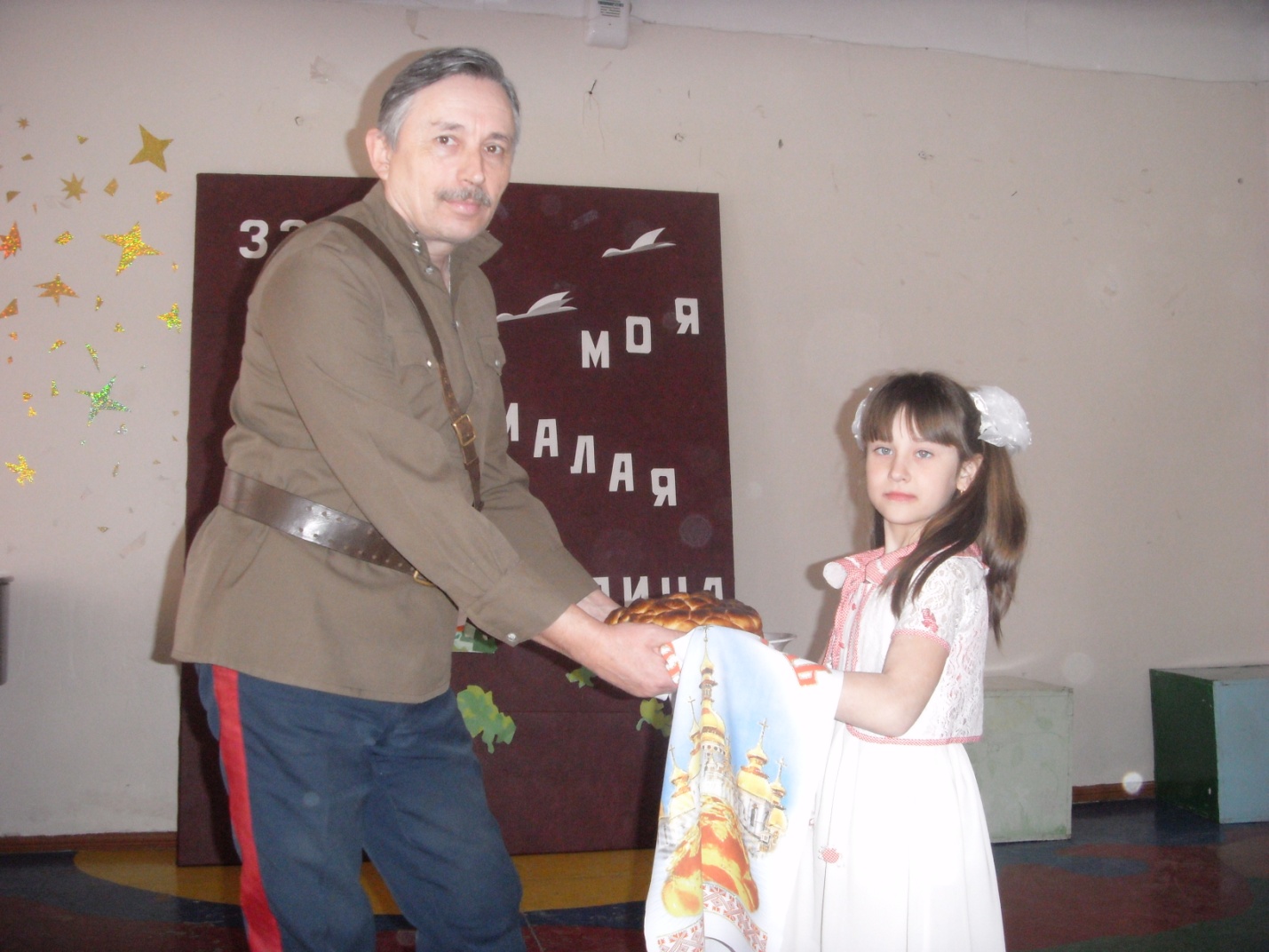 Ресурсы и источники патриотического воспитания.Практическая реализация проблемы.1. «Я – гражданин России»:- Классный час «Мы живем в России».- Презентация «Мои права и обязанности».- Урок гражданственности «Символы России».- Праздник «Я люблю тебя, моя Россия».(Открытое мероприятие).- Презентация «Путешествие в космос». К 50-летию первого полёта человека в космос.- Беседа «Как это начиналось». К 70-летию начала второй мировой войны.- Праздник «День защитника Отечества».- Классный час «Свечи Беслана» (презентация).- Классный час «Дарим людям добро. Что такое толерантность».- Участие во Всероссийском литературно-историческом конкурсе «Я помню! Я горжусь!»- Праздник «Люблю березку русскую». (Открытое мероприятие).2. «Моя малая Родина».- Экскурсия в городской краеведческий музей».- Классный час «О школе – с любовью».- Казачьи посиделки «В гостях у самовара».- Участие в областном конкурсе рисунков «За что я люблю донскую природу». (Диплом 3-ей степени).- День творчества «Русские народные песни».- Экскурсия в школьный краеведческий музей «Жители поселка – участники Великой Отечественной войны».- Праздник «Моя малая Родина». К 330- летию станицы Гундоровской. (Открытое мероприятие).- Классный час «Дети войны» о Грише Акулове, чьё имя носит школа.- Участие в общегородском празднике «Казачья душа». (Диплом 3-ей степени).- Участие в городском конкурсе чтецов «Живое слово». (Дипломы 1 и 3 степени).- Участие в общешкольном конкурсе «Слава Богу, что мы казаки!»- Праздник «Посвящение в казачата».- Уроки мужества у памятника погибшим воинам.- Конкурс рисунков «Уголок родной природы».- Участие в общешкольном празднике «Масленица».- Классный час «Военное прошлое моей малой родины» (презентация).3. «Моя родословная».- Общешкольный конкурс «Гундоровский казачонок – 2010». Казачья династия Максима Скныпы (2-е место).- Общешкольный конкурс «Гундоровский казачонок – 2011». Казачья династия Саши Крохина      (1-е место).- Участие в городском конкурсе «Имя на обелиске» (краеведческая работа):а/ «Она не знает, где его могила» (об Иване Тихоновиче Комиссарове, 3 место);б/ «Командир батареи «катюш» (о Некрасове Иване Яковлевиче, благодарность).- Родительское собрание «Мой дом – моя крепость».